Western Australia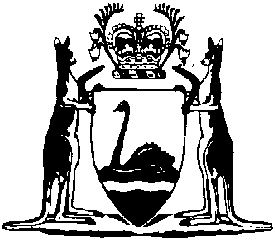 Public Health Act 2016Public Health Act 2016 Commencement Proclamation 2024Western AustraliaPublic Health Act 2016 Commencement Proclamation 2024Contents1.	Citation	12.	Commencement	1Public Health Act 2016Public Health Act 2016 Commencement Proclamation 2024Made under the Public Health Act 2016 section 2(c) by the Governor in Executive Council.1.	Citation		This proclamation is the Public Health Act 2016 Commencement Proclamation 2024.2.	Commencement		The Public Health Act 2016 Parts 5, 8 and 14, Part 18 Division 3 and Part 19 Division 1 (but only section 294) come into operation on 4 June 2024.C. DAWSON, Governor	L.S.A. SANDERSON, Minister for Health